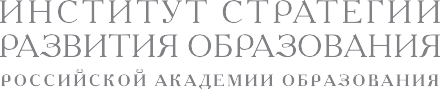 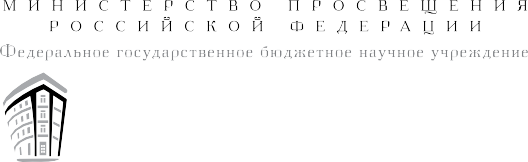 Одобрена решением федерального учебно-методического объединения по общемуобразованию, протокол 3/21 от 27.09.2021 г.ПРИМЕРНАЯ РАБОЧАЯ ПРОГРАММА ОСНОВНОГО ОБЩЕГО ОБРАЗОВАНИЯМУЗЫКА(для 5–8 классов образовательных организаций)МОСКВА 2021СОДЕРЖАНИЕПримерная рабочая программаПримерная рабочая программа по предмету «Музыка» на уровне основного общего образования составлена на основе Требований к результатам освоения программы основного общего образования, представленных в Федеральном госу- дарственном образовательном стандарте основного общего образования, с учётом:6 распределённых по модулям проверяемых требований к ре- зультатам освоения основной образовательной программы основного общего образования по предмету «Музыка»;6   Примерной   программы   воспитания .ПОЯСНИТЕЛЬНАЯ ЗАПИСКАОБЩАЯ ХАРАКТЕРИСТИКА УЧЕБНОГО ПРЕДМЕТА «МУЗЫКА»Музыка — универсальный антропологический феномен, неизменно присутствующий во всех культурах и  цивилиза- циях на протяжении всей истории человечества . Используя интонационно-выразительные средства, она способна порож- дать эстетические эмоции, разнообразные чувства и мысли, яркие художественные образы, для которых характерны,  с одной стороны, высокий уровень обобщённости, с другой — глубокая степень психологической вовлечённости личности . Эта особенность открывает уникальный потенциал для раз- вития внутреннего мира человека, гармонизации его взаимо- отношений с самим собой, другими людьми, окружающим миром через занятия музыкальным искусством .Музыка действует на невербальном уровне и развивает та- кие важнейшие качества и свойства, как целостное воспри- ятие мира, интуиция, сопереживание, содержательная реф- лексия . Огромное значение имеет музыка в качестве уни- версального языка, не требующего перевода, позволяющего понимать и принимать образ жизни, способ мышления и мировоззрение представителей других народов и культур .Музыка, являясь эффективным способом коммуникации, обеспечивает межличностное и социальное взаимодействие людей, в том числе является средством сохранения  и  пере- дачи идей и смыслов, рождённых в предыдущие века и от- ражённых в народной, духовной музыке, произведениях ве- ликих композиторов прошлого . Особое значение приобретает музыкальное воспитание в свете целей и задач укрепления национальной  идентичности . Родные  интонации,  мелодии  иМУЗЫКА. 5—8 классы	3ритмы являются квинтэссенцией культурного кода, сохраня- ющего в свёрнутом виде всю  систему  мировоззрения  пред- ков, передаваемую музыкой  не  только  через  сознание,  но  и на более глубоком — подсознательном — уровне .Музыка — временнóе искусство . В связи с этим  важней- шим вкладом в развитие комплекса психических качеств личности является способность музыки развивать чувство времени, чуткость к распознаванию причинно-следственных связей и логики развития событий, обогощать  индивидуаль- ный опыт в предвидении будущего и его сравнении с  про- шлым .Музыка обеспечивает развитие интеллектуальных и твор- ческих способностей ребёнка, развивает его абстрактное мышление, память и воображение, формирует умения и на- выки в сфере эмоционального интеллекта, способствует са- мореализации и самопринятию личности . Таким образом музыкальное обучение  и  воспитание  вносит  огромный  вклад в эстетическое и нравственное развитие ребёнка, формирова- ние всей системы ценностей .Примерная рабочая программа разработана с целью  оказа- ния методической помощи учителю музыки в создании  ра- бочей программы по учебному предмету «Музыка» . Она по- зволит учителю:реализовать в процессе преподавания музыки современ- ные подходы  к  формированию  личностных,  метапредметных и предметных результатов обучения, сформулированных в Федеральном государственном образовательном стандарте ос- новного общего образования;определить и структурировать планируемые результаты обучения и содержание учебного предмета «Музыка» по годам обучения в соответствии с ФГОС ООО (утв . приказом Мини- стерства образования и науки РФ от 17 декабря 2010 г .№  1897,  с  изменениями  и  дополнениями  от  29   декабря 2014  г .,  31  декабря  2015  г .,  11  декабря  2020  г .);  Примерной основной образовательной программой основного общего обра- зования (в редакции протокола № 1/20 от 04 .02 .2020 Феде- рального учебно-методического объединения по общему обра- зованию); Примерной программой воспитания (одобрена реше- нием Федерального учебно-методического объединения по общему образованию, протокол от 2 июня 2020 г . №2/20);разработать календарно-тематическое планирование с учётом особенностей конкретного региона, образовательного4	Примерная рабочая программаучреждения, класса, используя рекомендованное в рабочей программе примерное распределение учебного времени на изучение определённого раздела/темы,  а  также  предложен- ные основные виды учебной деятельности для освоения учебного материала .ЦЕЛЬ ИЗУЧЕНИЯ УЧЕБНОГО ПРЕДМЕТА «МУЗЫКА»Музыка жизненно необходима для полноценного образова- ния и воспитания ребёнка, развития его психики, эмоцио- нальной и интеллектуальной сфер, творческого потенциала . Признание самоценности творческого развития человека, уникального вклада искусства в образование и воспитание делает неприменимыми критерии утилитарности .Основная цель реализации программы — воспитание му- зыкальной культуры как части всей духовной культуры об- учающихся . Основным  содержанием  музыкального  обучения и воспитания является личный и коллективный опыт про- живания и осознания специфического комплекса эмоций, чувств, образов, идей, порождаемых ситуациями  эстетиче- ского восприятия (постижение мира через переживание, ин- тонационно-смысловое обобщение, содержательный анализ произведений, моделирование художественно-творческого процесса, самовыражение через творчество) .В процессе конкретизации учебных целей их реализация осуществляется по следующим направлениям:становление системы ценностей обучающихся, развитие целостного миропонимания в единстве эмоциональной и по- знавательной сферы;развитие потребности в общении с произведениями ис- кусства, осознание значения музыкального искусства как универсальной формы невербальной коммуникации между людьми разных эпох и народов, эффективного способа авто- коммуникации;формирование творческих способностей ребёнка, разви- тие внутренней мотивации к интонационно-содержательной деятельности .Важнейшими задачами изучения предмета «Музыка» в основной школе являются:1 . Приобщение к общечеловеческим  духовным  ценностям через личный психологический опыт  эмоционально-эстетиче- ского переживания .МУЗЫКА. 5—8 классы	52 . Осознание социальной  функции  музыки . Стремление понять закономерности развития  музыкального  искусства, условия разнообразного проявления и бытования музыки в человеческом  обществе,  специфики  её  воздействия  на  чело- века .3 . Формирование  ценностных   личных   предпочтений   в сфере музыкального искусства . Воспитание уважительного отношения к системе культурных ценностей других людей . Приверженность  парадигме  сохранения  и  развития  культур- ного многообразия .4 . Формирование целостного представления о комплексе выразительных средств музыкального искусства . Освоение ключевых элементов музыкального языка, характерных для различных музыкальных стилей .5 . Развитие общих и специальных музыкальных способно- стей, совершенствование  в  предметных  умениях  и  навыках, в том числе:а) слушание (расширение приёмов и навыков вдумчивого, осмысленного восприятия музыки;  аналитической,  оценоч- ной, рефлексивной деятельности в связи с прослушанным музыкальным произведением);б) исполнение (пение в различных манерах, составах, сти- лях; игра на доступных музыкальных инструментах, опыт исполнительской деятельности на электронных и виртуаль- ных музыкальных инструментах);в) сочинение (элементы вокальной и инструментальной импровизации, композиции, аранжировки, в том числе с ис- пользованием цифровых программных продуктов);г) музыкальное движение (пластическое интонирование, инсценировка, танец, двигательное моделирование и др .);д) творческие проекты, музыкально-театральная деятель- ность (концерты, фестивали, представления);е) исследовательская деятельность  на  материале  музы- кального искусства .6 . Расширение  культурного  кругозора,  накопление  знаний о музыке и музыкантах, достаточное для активного, осо- знанного восприятия лучших образцов народного и профес- сионального искусства родной страны и мира, ориентации в истории развития музыкального искусства и современной музыкальной культуре .Программа составлена на основе модульного принципа по- строения  учебного  материала  и  допускает  вариативный  под-6	Примерная рабочая программаход к очерёдности изучения  модулей,  принципам  компонов- ки учебных тем, форм и методов освоения содержания .Содержание предмета «Музыка» структурно представлено девятью модулями (тематическими линиями), обеспечиваю- щими преемственность с образовательной программой на- чального образования и непрерывность изучения предмета и образовательной области «Искусство» на протяжении всего курса школьного обучения:модуль № 1 «Музыка моего края»;модуль № 2 «Народное музыкальное творчество России»; модуль № 3 «Музыка народов мира»;модуль № 4 «Европейская классическая музыка»; модуль № 5 «Русская классическая музыка»;модуль № 6 «Истоки и образы русской и европейской ду- ховной музыки»;модуль № 7 «Современная музыка: основные жанры и на- правления»;модуль № 8 «Связь музыки с другими видами искусства»; модуль № 9 «Жанры музыкального искусства» .МЕСТО ПРЕДМЕТА В УЧЕБНОМ ПЛАНЕВ соответствии с Федеральным государственным образова- тельным стандартом основного общего образования учебный предмет «Музыка» входит в предметную область  «Искус- ство», является обязательным для изучения и преподаётся в основной школе с 5 по 8 класс включительно .Предлагаемые варианты тематического  планирования  мо- гут служить примерным образцом при составлении рабочих программ по предмету . Образовательная организация может выбрать один из них либо самостоятельно разработать и ут- вердить иной вариант тематического планирования,  в  том числе с учётом возможностей внеурочной и внеклассной де- ятельности, эстетического компонента  Программы  воспита- ния образовательного учреждения . При этом необходимо ру- ководствоваться принципом регулярности занятий и равно- мерности учебной нагрузки, которая должна составлять не менее 1 академического часа в неделю . Общее количество — не менее 136 часов (по 34 часа в год) .При разработке рабочей программы по предмету «Музы- ка» образовательная организация вправе использовать воз- можности сетевого взаимодействия, в том числе с организа-МУЗЫКА. 5—8 классы	7циями системы дополнительного образования детей, учреж- дениями  культуры,  организациями  культурно-досуговой сферы (театры, музеи, творческие союзы) .Изучение предмета «Музыка» предполагает активную со- циокультурную деятельность обучающихся, участие в иссле- довательских и творческих проектах,  в  том  числе  основан- ных на межпредметных связях с такими дисциплинами об- разовательной  программы,  как  «Изобразительное  искусство»,«Литература», «География», «История», «Обществознание»,«Иностранный  язык»  и  др .8	Примерная рабочая программаСОДЕРЖАНИЕ УЧЕБНОГО ПРЕДМЕТА «МУЗЫКА»Каждый модуль состоит из нескольких тематических  бло- ков, рассчитанных на 3—6 часов учебного времени . Для удобства вариативного распределения в рамках календарно- тематического планирования они имеют буквенную марки- ровку (А, Б, В, Г) . Модульный принцип допускает переста- новку блоков (например: А, В, Б, Г); перераспределение ко- личества учебных часов между блоками . Могут  быть полностью опущены отдельные  тематические  блоки  в  слу- чае, если данный материал был хорошо освоен в начальной школе .Вариативная компоновка тематических блоков позволяет существенно расширить формы и виды деятельности за счёт внеурочных и внеклассных мероприятий — посещений теа- тров, музеев, концертных залов; работы над исследователь- скими и творческими проектами . В таком случае количество часов,  отводимых  на  изучение  данной  темы,  увеличивается за счёт внеурочной деятельности в рамках часов, предусмо- тренных эстетическим направлением плана внеурочной дея- тельности образовательной организации (п . 25 .3 ФГОС ООО) . Виды деятельности, которые может  использовать  в  том  чис- ле (но не исключительно) учитель для планирования вне- урочной, внеклассной работы, обозначены в подразделе «На выбор или факультативно» .МУЗЫКА. 5—8 классы	9Модуль № 1 «Музыка моего края»3 В случае, если в начальной школе тематический материал по блокам 1 и 2 уже был освоен на достаточ- ном уровне, целесообразно повторить его сокращённо и увеличить количество учебных часов на изучение других тематических блоков .4 При выборе данного тематического блока рекомендуется включать его в  тематическое  планирование  в четверти, соответствующей конкретному календарному сезону .Модуль № 2 «Народное музыкальное творчество России»55 Изучение тематических блоков данного модуля в календарном планировании целесообразно соотносить с изучением модуля «Музыка моего края», устанавливая смысловые арки, сопоставляя и сравнивая музыкальный материал данных разделов программы между собой.6  При  изучении  данного  тематического  материала  рекомендуется  выбрать  не  менее  трёх  региональныхтрадиций. Одна из которых — музыка ближайших соседей (например, для обучающихся Нижегородской области — чувашский или марийский фольклор, для обучающихся Краснодарского края —  музыка Адыгеи и т. д.). Две другие культурные традиции желательно выбрать среди более удалённых географически, а также по принципу контраста мелодико-ритмических особенностей. Для обучающихся республик Российской Федерации среди культурных традиций обязательно должна быть представлена русская народная музыка.Окончание7 Например, казачья лезгинка, калмыцкая гармошка и т. п.Модуль № 3 «Музыка народов мира»88 Изучение тематических блоков данного модуля в календарном планировании целесообразно соотносить с изучением модулей «Музыка моего края» и «Народное музыкальное творчество России», устанавливая смысловые арки, сопоставляя и сравнивая музыкальный материал данных разделов программы между собой.9 Для изучения данной темы рекомендуется выбрать не менее 2—3 национальных  культур  из  следующего списка: английский, австрийский,  немецкий,  французский,  итальянский,  испанский,  польский,  норвеж- ский, венгерский фольклор . Каждая выбранная национальная  культура  должна  быть  представлена  не  ме- нее чем двумя наиболее яркими явлениями . В том числе, но не исключительно — образцами типичных инструментов, жанров, стилевых и культурных особенностей (например,  испанский  фольклор  —  каста- ньеты, фламенко, болеро; польский фольклор — мазурка, полонез; французский фольклор — рондо, тру- бадуры; австрийский фольклор — альпийский рог, тирольское пение, лендлер и т .  д .) .Окончание10 Для изучения данного тематического блока рекомендуется выбрать 1—2 национальные традиции из следующего списка: Китай, Индия, Япония, Вьетнам, Индонезия, Иран, Турция.Модуль № 4 «Европейская классическая музыка»1111 Изучение тематических блоков данного модуля строится по  принципу  сопоставления  значительных  явле- ний, стилей, образов на примере творчества крупнейших композиторов Западной Европы. Однако биогра- фические  сведения  из  жизни  композиторов  предполагаются  к  использованию  лишь  в  качестве  контекста и не должны подменять собой освоение, постижение смысла самих музыкальных произведений.В календарном планировании данный модуль целесообразно соотносить с изучением модуля «Музыка на- родов мира», переходя от  фольклора  той  или  иной  страны  к  творчеству  профессиональных  композито- ров, в котором изученная национальная традиция получила продолжение и развитие.ПродолжениеПродолжениеОкончаниеМодуль № 5 «Русская классическая музыка»1212 Изучение тематических блоков данного модуля целесообразно соотносить с изучением  модулей  «Музыка моего края» и «Народное музыкальное творчество России», переходя от русского фольклора к творчеству русских композиторов, прослеживая продолжение и развитие круга национальных сюжетов, образов, интонаций.ПродолжениеОкончаниеМодуль № 6 «Образы русской и европейской духовной музыки»1313 Изучение тематических блоков данного модуля перекликается с модулями «Европейская классическая музыка» и «Русская классическая музыка». В календарном планировании допускается сочетание, сращивание его тематических блоков с логикой изучения творческого наследия великих композиторов, таких как И. С. Бах, В. А. Моцарт, П. И. Чайковский, С. В. Рахманинов и др.14 Уточнение различий между  музыкой  католической  и  протестантской  церкви  зависит  от  уровня  подготов- ки обучающихся (как по  музыке,  так  и  по  ОРКСЭ)  и  может  быть  раскрыто  позднее  или  факультативно по усмотрению учителя . Также на усмотрение учителя данный перечень может быть дополнен образцами исламской, буддийской культуры, иудаизма в зависимости от особенностей конкретного учебного заведе- ния и религиозных верований, распространённых в данном регионе .ПродолжениеОкончаниеМодуль № 7 «Жанры музыкального искусства»1515 Изучение тематических блоков данного модуля строится по биографическому принципу. В календарном планировании его целесообразно соотносить с изучением модулей «Музыка моего края» и «Народное музыкальное творчество России», переходя от русского фольклора к творчеству русских композиторов, прослеживая продолжение и развитие круга национальных сюжетов, образов, интонаций.ОкончаниеМодуль № 8 «Связь музыки с другими видами искусства»ПродолжениеМодуль № 9 «Современная музыка: основные жанры и направления»ПЛАНИРУЕМЫЕ РЕЗУЛЬТАТЫ ОСВОЕНИЯ УЧЕБНОГО ПРЕДМЕТА «МУЗЫКА»НА УРОВНЕ ОСНОВНОГО ОБЩЕГО ОБРАЗОВАНИЯСпецифика эстетического содержания предмета «Музыка» обусловливает тесное взаимодействие, смысловое  единство трёх групп результатов: личностных, метапредметных и предметных .ЛИЧНОСТНЫЕ РЕЗУЛЬТАТЫЛичностные результаты освоения рабочей программы по музыке для основного общего образования достигаются во взаимодействии учебной  и  воспитательной  работы,  урочной и внеурочной деятельности . Они должны  отражать  готов- ность обучающихся руководствоваться системой позитивных ценностных ориентаций, в том числе в части:1 .    Патриотического   воспитания:осознание российской гражданской идентичности в поли- культурном и многоконфессиональном  обществе;  знание Гимна России и традиций его исполнения, уважение музы- кальных символов республик Российской  Федерации  и  дру- гих стран мира; проявление интереса к освоению  музыкаль- ных традиций своего края, музыкальной культуры народов России; знание достижений отечественных музыкантов, их вклада в мировую музыкальную культуру; интерес  к  изуче- нию истории отечественной музыкальной культуры; стрем- ление развивать и сохранять музыкальную культуру своей страны, своего края .2 .   Гражданского   воспитания:готовность к выполнению обязанностей гражданина и реа- лизации его прав, уважение прав, свобод и законных  инте- ресов других людей; осознание комплекса идей и моделей поведения, отражённых в лучших произведениях мировой музыкальной  классики,  готовность  поступать  в  своей  жизни в соответствии с эталонами нравственного самоопределения, отражёнными в них; активное участие в музыкально-куль- турной жизни  семьи,  образовательной  организации,  местно- го сообщества, родного края,  страны,  в  том  числе  в  каче- стве участников творческих конкурсов и фестивалей, кон- цертов, культурно-просветительских акций, в качестве волонтёра в дни праздничных мероприятий .38	Примерная рабочая программа3 .    Духовно-нравственного    воспитания:ориентация на моральные ценности и нормы в ситуациях нравственного выбора; готовность  воспринимать  музыкаль- ное искусство с учётом моральных и духовных ценностей этического и религиозного контекста,  социально-историче- ских особенностей этики и эстетики; придерживаться прин- ципов справедливости, взаимопомощи и творческого сотруд- ничества в процессе непосредственной музыкальной и  учеб- ной деятельности, при подготовке внеклассных концертов, фестивалей, конкурсов .4 .   Эстетического   воспитания:восприимчивость к различным видам искусства, умение видеть прекрасное в окружающей действительности, готов- ность прислушиваться к природе, людям, самому себе; осо- знание ценности творчества, таланта; осознание важности музыкального искусства как средства коммуникации и са- мовыражения; понимание ценности отечественного и  миро- вого искусства, роли этнических культурных традиций и народного творчества; стремление к самовыражению  в  раз- ных видах искусства .5 . Ценности  научного  познания:ориентация в деятельности на современную систему науч- ных представлений об основных закономерностях развития человека, природы и общества, взаимосвязях человека с природной, социальной, культурной средой; овладение му- зыкальным языком, навыками познания  музыки  как  искус- ства интонируемого смысла;  овладение  основными  способа- ми исследовательской деятельности на звуковом материале самой музыки, а также на материале искусствоведческой, исторической, публицистической информации о различных явлениях  музыкального  искусства,  использование  доступно- го объёма специальной терминологии .6 . Физического воспитания, формирования культуры здо- ровья и эмоционального благополучия:осознание ценности жизни с опорой на собственный жиз- ненный опыт и опыт восприятия произведений искусства; соблюдение правил личной безопасности и гигиены, в том числе в процессе музыкально-исполнительской, творческой, исследовательской деятельности; умение осознавать своё эмоциональное состояние и эмоциональное состояние дру- гих, использовать адекватные интонационные средства для выражения своего состояния, в том числе в процессе повсед- невного  общения;  сформированность  навыков  рефлексии,МУЗЫКА. 5—8 классы	39признание своего права на ошибку и такого же права друго- го человека .7 . Трудового  воспитания:установка на посильное активное участие в практической деятельности; трудолюбие в учёбе, настойчивость в достиже- нии поставленных целей; интерес к практическому изуче- нию профессий в сфере культуры и искусства; уважение к труду и результатам трудовой деятельности .8 .   Экологического   воспитания:повышение уровня экологической культуры, осознание глобального характера экологических проблем и путей их решения; участие  в  экологических  проектах  через  различ- ные формы музыкального творчества .Личностные результаты, обеспечивающие адаптацию обу- чающегося к изменяющимся условиям социальной и при- родной среды:освоение обучающимися социального опыта, основных со- циальных ролей, норм и правил общественного  поведения, форм социальной жизни, включая семью, группы, сформи- рованные в учебной исследовательской и творческой дея- тельности, а также в рамках социального взаимодействия с людьми из другой культурной среды;стремление перенимать опыт, учиться у других людей — как взрослых, так и сверстников, в том числе в разнообраз- ных проявлениях творчества, овладения различными навы- ками в сфере музыкального и других видов искусства;смелость при соприкосновении с новым эмоциональным опытом, воспитание чувства нового, способность ставить и решать нестандартные задачи, предвидеть ход событий, об- ращать внимание на перспективные  тенденции  и  направле- ния развития культуры и социума;способность осознавать стрессовую ситуацию, оценивать происходящие изменения и их последствия, опираясь на жизненный интонационный и эмоциональный опыт, опыт и навыки управления своими  психо-эмоциональными  ресурса- ми в стрессовой ситуации, воля к победе .МЕТАПРЕДМЕТНЫЕ РЕЗУЛЬТАТЫМетапредметные результаты освоения основной образова- тельной программы, формируемые при изучении предмета«Музыка»:40	Примерная рабочая программа1 . Овладение  универсальными   познавательными   действия- миБазовые логические действия:устанавливать существенные признаки для классифика- ции музыкальных явлений, выбирать основания для анали- за, сравнения и обобщения отдельных интонаций, мелодий и ритмов, других элементов музыкального языка;сопоставлять, сравнивать на основании существенных при- знаков произведения, жанры и стили музыкального и дру- гих видов искусства;обнаруживать взаимные  влияния  отдельных  видов,  жан- ров и стилей музыки  друг  на  друга,  формулировать  гипоте- зы о взаимосвязях;выявлять общее и особенное, закономерности и противо- речия  в  комплексе  выразительных  средств,   используемых при создании музыкального образа  конкретного  произведе- ния, жанра, стиля;выявлять и характеризовать существенные признаки кон- кретного музыкального звучания;самостоятельно обобщать и формулировать выводы по ре- зультатам проведённого слухового наблюдения-исследования .Базовые исследовательские действия:следовать внутренним слухом за развитием музыкального процесса, «наблюдать» звучание музыки;использовать вопросы как исследовательский инструмент познания;формулировать собственные вопросы, фиксирующие несо- ответствие между реальным и желательным  состоянием учебной ситуации, восприятия, исполнения музыки;составлять алгоритм действий и использовать его для ре- шения учебных, в том числе исполнительских и творческих задач;проводить по самостоятельно составленному плану не- большое исследование по установлению особенностей музы- кально-языковых единиц, сравнению художественных про- цессов, музыкальных явлений, культурных объектов между собой;самостоятельно формулировать обобщения и выводы по результатам  проведённого  наблюдения,  слухового  исследова- ния .МУЗЫКА. 5—8 классы	41Работа с информацией:применять  различные  методы,  инструменты   и   запросы при поиске и отборе информации с учётом предложенной учебной задачи и заданных критериев;понимать специфику работы с аудиоинформацией, музы- кальными записями;использовать интонирование для запоминания звуковой информации, музыкальных произведений;выбирать, анализировать, интерпретировать, обобщать и систематизировать информацию, представленную в аудио- и видеоформатах, текстах, таблицах, схемах;использовать смысловое чтение для извлечения, обобще- ния и систематизации информации из одного или несколь- ких источников с учётом поставленных целей;оценивать надёжность информации по критериям, предло- женным учителем или сформулированным самостоятельно;различать тексты информационного и художественного со- держания, трансформировать, интерпретировать их в соот- ветствии с учебной задачей;самостоятельно выбирать оптимальную форму представле- ния информации (текст, таблица, схема, презентация, теа- трализация и др .) в зависимости от коммуникативной уста- новки .Овладение системой универсальных познавательных дей- ствий обеспечивает сформированность когнитивных навыков обучающихся, в том числе развитие специфического типа ин- теллектуальной деятельности — музыкального мышления .2 . Овладение универсальными коммуникативными дей- ствиямиНевербальная коммуникация:воспринимать музыку как искусство интонируемого  смыс- ла, стремиться понять эмоционально-образное содержание музыкального высказывания, понимать ограниченность сло- весного языка в передаче смысла  музыкального  произведе- ния;передавать в собственном исполнении музыки художе- ственное содержание, выражать настроение, чувства, личное отношение к исполняемому произведению;осознанно пользоваться  интонационной  выразительностью в обыденной речи, понимать культурные нормы и значение интонации в повседневном общении;42	Примерная рабочая программаэффективно использовать интонационно-выразительные возможности в ситуации публичного выступления;распознавать невербальные средства общения (интонация, мимика, жесты), расценивать их как полноценные элементы коммуникации, адекватно включаться в соответствующий уровень общения .Вербальное общение:воспринимать и формулировать суждения, выражать  эмо- ции в соответствии с условиями и целями общения;выражать своё мнение, в том числе впечатления от обще- ния с музыкальным искусством в устных и письменных текстах;понимать намерения других, проявлять уважительное от- ношение к собеседнику и в корректной форме формулиро- вать свои возражения;вести диалог, дискуссию, задавать вопросы по существу обсуждаемой темы, поддерживать благожелательный тон ди- алога;публично представлять результаты учебной и творческой деятельности .Совместная деятельность (сотрудничество):Развивать навыки эстетически опосредованного сотрудни- чества, соучастия, сопереживания в процессе исполнения и восприятия музыки; понимать ценность такого социально- психологического опыта, экстраполировать его  на  другие сферы взаимодействия;понимать и использовать преимущества коллективной, групповой и индивидуальной музыкальной деятельности, выбирать наиболее эффективные формы взаимодействия при решении поставленной задачи;принимать цель совместной деятельности, коллективно строить действия по её достижению: распределять роли, до- говариваться, обсуждать процесс и результат совместной ра- боты; уметь обобщать мнения нескольких людей, проявлять готовность руководить, выполнять поручения, подчиняться;оценивать качество своего вклада в общий продукт по критериям, самостоятельно сформулированным участниками взаимодействия; сравнивать  результаты  с  исходной  задачей и вклад каждого члена команды в достижение результатов, разделять сферу ответственности и проявлять готовность к представлению отчёта перед группой .МУЗЫКА. 5—8 классы	433 . Овладение универсальными регулятивными действиями Самоорганизация:ставить перед собой  среднесрочные  и  долгосрочные  цели по самосовершенствованию, в том числе в части творческих, исполнительских навыков и способностей, настойчиво про- двигаться к поставленной цели;планировать достижение целей через решение ряда после- довательных задач частного характера;самостоятельно составлять план действий, вносить необхо- димые коррективы в ходе его реализации;выявлять наиболее важные проблемы для решения в учеб- ных и жизненных ситуациях;самостоятельно составлять алгоритм решения  задачи  (или его часть), выбирать способ решения учебной  задачи  с  учё- том имеющихся ресурсов и собственных возможностей, ар- гументировать предлагаемые варианты решений;делать  выбор  и  брать  за  него  ответственность  на  себя .Самоконтроль  (рефлексия):владеть способами самоконтроля, самомотивации и реф- лексии;давать адекватную оценку учебной ситуации и предлагать план её изменения;предвидеть трудности, которые могут возникнуть при ре- шении учебной задачи, и адаптировать решение к  меняю- щимся обстоятельствам;объяснять причины достижения  (недостижения)  результа- тов деятельности; понимать причины неудач и уметь преду- преждать их, давать оценку приобретённому опыту;использовать музыку для улучшения самочувствия, созна- тельного  управления   своим   психоэмоциональным   состоянием, в том числе стимулировать состояния активности (бодрости), отдыха (релаксации), концентрации внимания и т . д .Эмоциональный интеллект:чувствовать, понимать  эмоциональное  состояние  самого себя и других людей, использовать возможности  музыкаль- ного искусства для  расширения  своих  компетенций  в  дан- ной сфере;развивать  способность  управлять  собственными  эмоциями и эмоциями других как в повседневной жизни, так и в си- туациях музыкально-опосредованного общения;44	Примерная рабочая программавыявлять и анализировать причины эмоций; понимать мо- тивы и намерения другого человека, анализируя коммуни- кативно-интонационную ситуацию; регулировать способ вы- ражения собственных эмоций .Принятие себя и других:уважительно и  осознанно  относиться  к  другому  человеку и его мнению, эстетическим предпочтениям и вкусам;признавать своё и чужое право на ошибку, при обнаруже- нии ошибки фокусироваться не на ней самой, а на способе улучшения результатов деятельности;принимать себя и других, не осуждая; проявлять открытость;осознавать  невозможность  контролировать  всё  вокруг .Овладение системой  универсальных  учебных  регулятив- ных действий обеспечивает формирование смысловых уста- новок личности (внутренняя  позиция  личности)  и  жизнен- ных навыков личности (управления собой, самодисциплины, устойчивого поведения, эмоционального душевного равнове- сия и т . д .) .ПРЕДМЕТНЫЕ РЕЗУЛЬТАТЫПредметные результаты  характеризуют  сформированность у обучающихся  основ  музыкальной  культуры  и  проявляются в способности к музыкальной деятельности, потребности в регулярном общении с музыкальным искусством во всех до- ступных формах, органичном включении музыки в  актуаль- ный контекст своей жизни .Обучающиеся, освоившие основную образовательную про- грамму по предмету «Музыка»:осознают принципы универсальности и всеобщности музыки как вида искусства, неразрывную связь  музыки  и жизни человека, всего человечества, могут  рассуждать  на эту тему;воспринимают российскую музыкальную культуру как целостное и самобытное цивилизационное явление; знают достижения отечественных мастеров музыкальной культуры, испытывают гордость за них;сознательно стремятся к укреплению и сохранению соб- ственной  музыкальной  идентичности  (разбираются  в  особен-МУЗЫКА. 5—8 классы	45ностях  музыкальной  культуры  своего  народа,  узнают   на слух родные интонации среди других, стремятся участвовать в исполнении музыки своей национальной традиции, пони- мают ответственность за сохранение и передачу следующим поколениям музыкальной культуры своего народа);понимают роль музыки как социально значимого  явле- ния, формирующего общественные вкусы и настроения, включённого в развитие политического, экономического, ре- лигиозного, иных аспектов развития общества .Предметные результаты, формируемые в ходе изучения предмета «Музыка», сгруппированы по учебным модулям и должны отражать сформированность умений .Модуль № 1 «Музыка моего края»:знать музыкальные традиции своей республики, края, на- рода;характеризовать особенности творчества народных и про- фессиональных музыкантов, творческих коллективов своего края;исполнять и  оценивать  образцы  музыкального  фольклора и сочинения композиторов своей малой родины .Модуль № 2 «Народное музыкальное творчество России»:определять на слух музыкальные образцы, относящиеся к русскому музыкальному фольклору, к музыке народов Се- верного Кавказа; республик Поволжья, Сибири (не  менее трёх региональных фольклорных традиций на выбор учите- ля);различать на слух и исполнять произведения различных жанров фольклорной музыки;определять на слух принадлежность народных музыкаль- ных инструментов к группам духовых, струнных, ударно- шумовых инструментов;объяснять на примерах связь устного народного музы- кального творчества и деятельности профессиональных му- зыкантов в развитии общей культуры страны .Модуль № 3 «Музыка народов мира»:определять на слух музыкальные произведения, относя- щиеся к западно-европейской, латино-американской, азиат-46	Примерная рабочая программаской традиционной музыкальной культуре, в том числе к отдельным самобытным культурно-национальным тради- циям1;различать на слух и исполнять произведения различных жанров фольклорной музыки;определять на слух принадлежность народных музыкаль- ных инструментов к группам духовых, струнных, ударно- шумовых инструментов;различать на слух и узнавать признаки влияния музыки разных народов мира в сочинениях профессиональных ком- позиторов (из числа изученных культурно-национальных традиций и жанров) .Модуль № 4 «Европейская классическая музыка»:различать на слух произведения европейских композито- ров-классиков, называть автора, произведение, исполнитель- ский состав;определять принадлежность музыкального произведения к одному из художественных стилей (барокко, классицизм, романтизм, импрессионизм);исполнять (в том числе фрагментарно) сочинения компо- зиторов-классиков;характеризовать музыкальный образ и выразительные средства, использованные композитором, способы развития и форму строения музыкального произведения;характеризовать творчество не менее двух композиторов- классиков, приводить примеры наиболее  известных  сочине- ний .Модуль № 5 «Русская классическая музыка»:различать на слух произведения русских композиторов- классиков, называть автора, произведение, исполнительский состав;характеризовать музыкальный образ и выразительные средства, использованные композитором, способы развития и форму строения музыкального произведения;1 На выбор учителя . Например:  Испания,  Китай,  Индия  или: Франция, США, Япония и т . п . — не менее трёх национальных культур, значимых в мировом масштабе .МУЗЫКА. 5—8 классы	47исполнять (в том числе  фрагментарно,  отдельными  тема- ми) сочинения русских композиторов;характеризовать творчество не менее двух отечественных композиторов-классиков, приводить примеры наиболее из- вестных сочинений .Модуль № 6 «Образы русской и европейской духовной музыки»:различать и характеризовать жанры и произведения рус- ской и европейской духовной музыки;исполнять произведения русской и европейской духовной музыки;приводить  примеры   сочинений   духовной   музыки,   назы- вать их автора .Модуль № 7 «Современная музыка: основные жанры и направления»:определять и характеризовать стили, направления и жан- ры современной музыки;различать и определять на слух виды оркестров, ансам- блей, тембры музыкальных инструментов, входящих в их состав;исполнять  современные  музыкальные  произведения  в  раз- ных видах деятельности .Модуль № 8 «Связь музыки с другими видами искусства»:определять стилевые и жанровые параллели между музы- кой и другими видами искусств;различать и анализировать средства выразительности раз- ных видов искусств;импровизировать, создавать произведения в одном виде искусства на основе восприятия произведения другого вида искусства (сочинение, рисунок по мотивам музыкального произведения, озвучивание картин, кинофрагментов и т . п .) или подбирать ассоциативные пары произведений из разных видов искусств, объясняя логику выбора;высказывать суждения об основной идее, средствах её во- площения, интонационных особенностях, жанре,  исполните- лях музыкального произведения .48	Примерная рабочая программаМодуль № 9 «Жанры музыкального искусства»:различать  и  характеризовать  жанры  музыки   (театраль- ные, камерные и симфонические, вокальные и инструмен- тальные и т . д .), знать их разновидности, приводить приме- ры;рассуждать о круге образов и средствах их воплощения, типичных для данного жанра;выразительно исполнять произведения (в том числе фрагмен- ты) вокальных, инструментальных и музыкально-театральных жанров .МУЗЫКА. 5—8 классы	49ТЕМАТИЧЕСКОЕ ПЛАНИРОВАНИЕКалендарно-тематическое планирование представлено по модулям и годам обучения в двух ва- риантах . Тематическое наполнение модулей также допускает перекомпоновку, исключение от- дельных блоков, изменение по количеству учебного времени, отводимого на  изучение  того  или иного блока с учётом возможностей региона, образовательной организации, возможностей допол- нительного образования и внеурочной деятельности, уровня общего и музыкального развития обучающихся .Вариант 1. Распределение тематических модулей по учебным четвертямВариант 2. Распределение тематических модулей по месяцам (концентрический принцип):При разработке рабочей программы в тематическом пла- нировании должны  быть  учтены  возможности  использова- ния электронных (цифровых) образовательных ресурсов, яв- ляющихся учебно-методическими материалами (мультиме- дийные программы, электронные учебники и задачники, электронные библиотеки, виртуальные лаборатории, игровые программы, коллекции  цифровых  образовательных  ресур- сов), используемыми для обучения и воспитания различных групп пользователей, представленными в электронном (циф- ровом) виде и реализующими дидактические  возможности ИКТ, содержание которых соответствует законодательству об образовании .МУЗЫКА. 5—8 классы	53№ блока, кол-во часовТемыСодержаниеВиды деятельности обучающихсяА)3—4 учеб- ных часаФольклор — народное творчество3Традиционная му- зыка — отражение жизни народа .Жанры детского и игрового фолькло- ра (игры, пляски, хороводы и др .)Знакомство со звучанием фольклорных образцов в аудио- и видеозаписи . Определение на слух:принадлежности к народной или композиторской музыке;исполнительского состава (вокального, инструмен- тального, смешанного);жанра, основного настроения, характера музыки . Разучивание и исполнение народных песен, танцев, инструментальных наигрышей, фольклорных игрБ)3—4 учеб- ных часаКалендар- ный фоль- клор4Календарные обря- ды, традиционные для данной местно- сти (осенние, зим- ние, весенние —на выбор учителя)Знакомство с символикой календарных обрядов, поиск информации о соответствующих фольклор- ных традициях .Разучивание и исполнение народных песен, танцев .На выбор или факультативноРеконструкция фольклорного обряда или его фраг- мента . Участие в народном гулянии, празднике на улицах своего города, посёлкаВ)3—4 учеб- ных часаСемейный фольклорФольклорные жан- ры, связанные с жизнью человека: свадебный обряд, рекрутские песни, плачи-причитанияЗнакомство с фольклорными жанрами семейного цикла . Изучение особенностей их исполнения и зву- чания . Определение на слух жанровой принадлеж- ности, анализ символики традиционных образов .Разучивание и исполнение отдельных песен, фраг- ментов обрядов (по выбору учителя) .На выбор или факультативноРеконструкция фольклорного обряда или его фраг- мента . Исследовательские проекты по  теме  «Жан- ры семейного фольклора»Г)3—4 учеб- ных часаНаш край сегодняСовременная музы- кальная культура родного края .Гимн республики, города (при нали- чии) . Земляки — композиторы, ис- полнители, деятели культуры . Театр, филармония, кон- серваторияРазучивание и исполнение гимна республики,  горо- да; песен местных композиторов .Знакомство с творческой биографией, деятельно- стью местных мастеров культуры и искусства .На выбор или факультативноПосещение местных музыкальных театров, музеев, концертов; написание отзыва  с  анализом  спекта- кля, концерта, экскурсии .Исследовательские проекты, посвящённые  деяте- лям музыкальной культуры своей малой родины (композиторам, исполнителям, творческим коллек- тивам) .Творческие проекты (сочинение песен, создание аранжировок  народных  мелодий;  съёмка,  монтаж и озвучивание любительского фильма и т . д .), на- правленные на сохранение и продолжение музы- кальных традиций своего края№ блока, кол-во часовТемыСодержаниеВиды деятельности обучающихсяА)3—4учебных часаРоссия — наш об- щий домБогатство и раз- нообразие фоль- клорных тради- ций народов на- шей страны .Музыка наших соседей, музыка других регионов6Знакомство со звучанием фольклорных образцов близ- ких и далёких регионов в аудио- и видеозаписи .Определение на слух:принадлежности к народной или композиторской музыке;исполнительского состава (вокального, инструмен- тального, смешанного);жанра,   характера   музыки .Разучивание и исполнение народных песен, танцев, инструментальных наигрышей, фольклорных игр раз- ных народов РоссииБ)3—4учебных часаФольклор- ные жанрыОбщее и особен- ное в фольклоре народов России: лирика, эпос, та- нецЗнакомство со звучанием фольклора разных регионов России в аудио- и видеозаписи . Аутентичная манера исполнения . Выявление  характерных  интонаций  и ритмов в звучании традиционной музыки разных на- родов .Выявление общего и особенного при сравнении танце- вальных, лирических и эпических песенных образцов фольклора разных народов России .Разучивание и исполнение народных песен, танцев, эпических сказаний . Двигательная, ритмическая, ин- тонационная импровизация в характере изученных народных танцев и песен .На выбор или факультативноИсследовательские проекты, посвящённые музыке раз- ных народов России . Музыкальный  фестиваль  «Наро- ды России»В)3—4учебных часаФольклор в творче- стве про- фессио- нальных компози- торовНародные истоки композиторского творчества: обра- ботки фольклора, цитаты; картины родной природы и отражение типич- ных образов, ха- рактеров, важных исторических со- бытий .Сравнение аутентичного звучания фольклора и фоль- клорных мелодий в композиторской обработке . Раз- учивание, исполнение народной песни в композитор- ской обработке .Знакомство с 2—3 фрагментами крупных сочинений (опера, симфония,  концерт,  квартет,  вариации  и  т .п .), в которых использованы подлинные народные ме- лодии . Наблюдение за принципами композиторской обработки, развития фольклорного тематического ма- териала .№ блока, кол-во часовТемыСодержаниеВиды деятельности обучающихсяВнутреннее родство композиторского и народного творче- ства на интонаци- онном уровнеНа выбор или факультативноИсследовательские, творческие проекты, раскрываю- щие тему отражения фольклора в творчестве профес- сиональных композиторов (на примере выбранной ре- гиональной традиции) .Посещение концерта, спектакля (просмотр фильма, телепередачи), посвящённого данной теме . Обсуждение в классе и/или письменная рецензия по результатам просмотраГ)3—4учебных часаНа рубе- жах куль- турВзаимное влияние фольклорных тра- диций друг на друга .Этнографические экспедиции и фе- стивали .Современная жизнь фольклораЗнакомство с  примерами  смешения  культурных  тради- ций в пограничных территориях7 . Выявление причин- но-следственных связей такого смешения .Изучение творчества и вклада в развитие культуры современных этно-исполнителей, исследователей тра- диционного фольклора .На выбор или факультативноУчастие в этнографической экспедиции, посещение/ участие в фестивале традиционной культуры№ блока, кол-во часовТемыСодержаниеВиды деятельности обучающихсяА)3—4учебных часаМузы- ка — древней-ший язык человече- стваАрхеологические находки,  легенды и сказания о му- зыке древних .Древняя Греция — колыбель европей- ской культуры (те- атр, хор, оркестр, лады, учение о гармонии и др .)Экскурсия в музей (реальный или виртуальный) с экс- позицией музыкальных артефактов древности, последу- ющий пересказ полученной информации .Импровизация в духе древнего обряда (вызывание до- ждя, поклонение тотемному животному и т . п .) .Озвучивание,   театрализация   легенды/мифа   о   музыке .На выбор или факультативноКвесты, викторины, интеллектуальные игры . Исследо- вательские проекты в  рамках  тематики  «Мифы  Древ- ней Греции в музыкальном искусстве XVII—XX веков»Б)3—4учебных часаМузыкаль- ный фоль- клор наро- дов ЕвропыИнтонации и рит- мы, формы и жанры европей- ского фольклора9Выявление характерных интонаций и ритмов в звуча- нии традиционной музыки народов Европы .Выявление общего и особенного при сравнении изучае- мых образцов европейского фольклора и фольклора на- родов России .№ блока, кол-во часовТемыСодержаниеВиды деятельности обучающихсяОтражение евро- пейского фолькло- ра в творчестве профессиональных композиторовРазучивание и исполнение народных песен, танцев . Двигательная, ритмическая, интонационная импрови- зация по мотивам изученных традиций народов Евро- пы (в том числе в форме рондо)В)3—4учебных часаМузы- кальный фольклор народов Азии и АфрикиАфриканская му- зыка — стихия ритма .Интонационно-ла- довая основа му- зыки стран Азии10, уникальные тради- ции, музыкальные инструменты .Представления о роли музыки в жизни людейВыявление характерных интонаций и ритмов  в  звуча- нии традиционной музыки народов Африки и Азии . Выявление общего и особенного при сравнении изучае- мых образцов азиатского фольклора и фольклора на- родов России .Разучивание и исполнение народных песен, танцев . Коллективные ритмические импровизации на шумо- вых и ударных инструментах .На выбор или факультативноИсследовательские проекты по теме «Музыка стран Азии и Африки»Г)3—4учебныхНародная музыка Амери-Стили и жанры американской му- зыки (кантри,Выявление характерных интонаций и ритмов в звуча- нии американского, латино-американского фольклора, прослеживание их национальных истоков .часаканского континен- таблюз, спиричуэлс, самба,  босса-нова и др .) . Смешение интонаций и рит- мов различного происхожденияРазучивание и исполнение народных песен, танцев . Индивидуальные и коллективные ритмические и мело- дические импровизации в стиле (жанре) изучаемой традиции№ блока, кол-во часовТемыСодержаниеВиды деятельности обучающихсяА)2—3учебных часаНацио- нальные истоки классиче- ской му- зыкиНациональный музыкальный стиль на примере творчестваФ . Шопена,Э . Грига  и  др .Знакомство с образцами музыки разных жанров, ти- пичных для рассматриваемых национальных стилей, творчества изучаемых композиторов .Определение на слух характерных интонаций, ритмов, элементов музыкального языка, умение  напеть  наибо- лее яркие интонации, прохлопать ритмические  приме- ры из числа изучаемых классических произведений .№ блока, кол-во часовТемыСодержаниеВиды деятельности обучающихсяЗначение и рольРазучивание, исполнение не менее одного вокальногокомпозитора —произведения,  сочинённого  композитором-классикомосновоположника(из числа изучаемых в данном разделе) .национальнойМузыкальная викторина на знание музыки, названийклассической  му-и  авторов  изученных  произведений .зыки .На выбор или факультативноХарактерныеИсследовательские проекты о творчестве европейскихжанры, образы,композиторов-классиков,  представителей  националь-элементы музы-ных  школ .кального языкаПросмотр художественных и  документальных фильмово творчестве выдающих европейских композиторовс  последующим  обсуждением  в  классе .Посещение концерта классической музыки, балета,драматического спектакляБ)МузыкантКумиры публикиЗнакомство  с  образцами  виртуозной  музыки . Размыш-2—3и публика(на примере твор-ление над фактами биографий великих музыкантов —учебныхчества В . А . Мо-как любимцев публики, так и непóнятых современни-часацарта,  Н . Пагани-ками .ни,  Ф . ЛистаОпределение на слух мелодий, интонаций, ритмов,и  др .) . Виртуоз-элементов музыкального языка изучаемых классиче-ность . Талант,ских произведений, умение напеть их наиболее яркиетруд, миссияритмо-интонации    .композитора,  ис-Музыкальная викторина на знание музыки, названийполнителя .   При-и  авторов  изученных  произведений .знание публики . Культура слушате- ля . Традиции слу- шания музыки в прошлые века и сегодняЗнание и соблюдение общепринятых норм слушания музыки, правил поведения в концертном зале, театре оперы и балета .На выбор или факультативноРабота с интерактивной картой (география путешествий, гастролей), лентой времени (имена, факты, явления, музыкальные произведения) .Посещение концерта классической музыки с последую- щим обсуждением в классе .Создание тематической подборки музыкальных произ- ведений для домашнего прослушиванияВ)4—6 учеб- ных часовМузыка — зеркало эпохиИскусство как от- ражение, с одной стороны — образа жизни, с другой — главных ценностей, идеалов конкретной эпохи . Стили ба- рокко и класси- цизм (круг основ- ных образов, ха- рактерных инто- наций, жанров) .Полифонический и гомофонно-гармо- нический склад на примере  творче- ства  И . С . Баха  и Л . ван БетховенаЗнакомство с образцами полифонической и гомофонно- гармонической музыки .Разучивание, исполнение не менее одного вокального произведения, сочинённого композитором-классиком (из числа изучаемых в данном разделе) .Исполнение вокальных, ритмических, речевых кано- нов .Музыкальная викторина  на  знание  музыки,  названий и авторов изученных произведений .На выбор или факультативноСоставление сравнительной таблицы стилей барокко и классицизм (на примере музыкального искусства, либо музыки и живописи, музыки и архитектуры) .Просмотр художественных фильмов и телепередач, по- свящённых стилям барокко и классицизм, творческому пути изучаемых композиторов№ блока, кол-во часовТемыСодержаниеВиды деятельности обучающихсяГ)4—6учебных часовМузы- кальный образГероические об- разы в музыке . Лирический   ге- рой музыкального произведения .Судьба  челове- ка — судьба че- ловечества (на примере творче- ства Л . ван Бет- ховена, Ф . Шу-берта и др .) . Сти- ли классицизм и романтизм (круг основных обра- зов, характерных интонаций, жан- ров)Знакомство  с  произведениями  композиторов   —   вен- ских классиков, композиторов-романтиков, сравнение образов их произведений . Сопереживание  музыкально- му образу, идентификация с лирическим героем про- изведения .Узнавание на слух мелодий, интонаций, ритмов, эле- ментов музыкального языка изучаемых классических произведений, умение напеть их наиболее яркие темы, ритмо-интонации .Разучивание, исполнение не менее одного вокального произведения, сочинённого композитором-классиком, художественная интерпретация его музыкального об- раза .Музыкальная  викторина  на  знание  музыки,  названий и авторов изученных произведений .На выбор или факультативноСочинение музыки, импровизация; литературное, ху- дожественное творчество, созвучное кругу образов из- учаемого композитора . Составление сравнительной та- блицы стилей классицизм и романтизм (только на примере музыки, либо в  музыке  и  живописи,  в  музы- ке и литературе и т . д .)Д)3—4учебных часаМузы- кальная драматур- гияРазвитие музы- кальных образов . Музыкальная  те- ма . Принципы музыкального развития: повтор, контраст, разра- ботка .Музыкальная форма — строе- ние музыкального произведенияНаблюдение за развитием музыкальных тем, образов, восприятие логики музыкального развития . Умение слышать, запоминать основные изменения, последова- тельность настроений, чувств, характеров в развёрты- вании музыкальной драматургии . Узнавание на слух музыкальных тем, их вариантов, видоизменённых в процессе развития .Составление наглядной (буквенной, цифровой) схемы строения музыкального произведения .Разучивание, исполнение не менее одного вокального произведения, сочинённого композитором-классиком, художественная интерпретация музыкального образа в его развитии .Музыкальная викторина  на  знание  музыки,  названий и авторов изученных произведений .На выбор или факультативноПосещение концерта классической музыки,  в  програм- ме которого присутствуют крупные симфонические произведения .Создание сюжета любительского фильма (в том числе в жанре теневого театра, мультфильма и др .), осно- ванного на развитии образов, музыкальной драматур- гии одного из произведений композиторов-классиковЕ)4—6учебных часовМузы- кальный стильСтиль как един- ство эстетических идеалов, круга образов, драма-Обобщение и систематизация знаний о различных про- явлениях музыкального стиля (стиль композитора, на- циональный стиль, стиль эпохи и т . д .) .Исполнение 2—3 вокальных произведений — образцов№ блока, кол-во часовТемыСодержаниеВиды деятельности обучающихсятургических при- ёмов, музыкаль- ного языка . (На примере творче- ства В . А . Моцар- та, К . Дебюсси,А . Шёнберга и др .)барокко, классицизма, романтизма, импрессионизма (подлинных или стилизованных) .Определение на слух в звучании незнакомого произве- дения:принадлежности к одному из изученных стилей;исполнительского состава (количество и состав ис- полнителей, музыкальных инструментов);жанра, круга образов;способа музыкального изложения и развития в про- стых и сложных музыкальных формах (гомофония, полифония, повтор, контраст, соотношение разделов и частей в произведении и др .) .Музыкальная викторина  на  знание  музыки,  названий и авторов изученных произведений .На выбор или факультативноИсследовательские проекты, посвящённые эстетике и особенностям музыкального искусства различных сти- лей XX века№ блока, кол-во часовТемыСодержаниеВиды деятельности обучающихсяА)ОбразыВокальная музы-Повторение,  обобщение  опыта  слушания,  проживания,3—4роднойка на стихи рус-анализа музыки русских композиторов, полученногоучебныхземлиских поэтов, про-в  начальных  классах .   Выявление  мелодичности,  широ-часаграммные инстру-ты дыхания, интонационной близости русскому фольк-ментальныелору .произведения,  по-Разучивание, исполнение не менее одного вокальногосвящённые кар-произведения, сочинённого русским композитором-тинам русскойклассиком .природы, народ-Музыкальная викторина на знание музыки, названийного быта, сказ-и  авторов  изученных  произведений .кам, легендам (наНа выбор или факультативнопримере творче-Рисование  по  мотивам  прослушанных  музыкальныхства М . И . Глин-произведений   .ки,  С . В . Рахма-Посещение концерта классической музыки, в програм-нинова, В . А . Гав-му которого входят произведения русских композито-рилина и др .)ров№ блока, кол-во часовТемыСодержаниеВиды деятельности обучающихсяБ)4—6учебных часовЗолотой век рус- ской куль- турыСветская музыка российского дво- рянства XIX  ве- ка: музыкальные салоны, домашнее музицирование, балы, театры . Ув- лечение западным искусством, появ- ление своих гени- ев . Синтез запад- но-европейской культуры и рус- ских интонаций, настроений, обра- зов (на примере творчестваМ . И . Глинки,П . И . Чайковско- го, Н . А . Римско- го-Корсаковаи др .)Знакомство с шедеврами русской музыки XIX века, анализ художественного содержания, выразительных средств .Разучивание, исполнение не менее одного вокального произведения лирического характера, сочинённого рус- ским композитором-классиком .Музыкальная викторина  на  знание  музыки,  названий и авторов изученных произведений .На выбор или факультативноПросмотр художественных фильмов, телепередач, по- свящённых русской культуре XIX века .Создание любительского фильма, радиопередачи, теа- трализованной музыкально-литературной  композиции на основе музыки и литературы XIX века .Реконструкция костюмированного бала, музыкального салонаВ)4—6учебных часовИстория страны и народа в музыке русских компози- торовОбразы народных героев, тема слу- жения  Отечеству в крупных теа- тральных и сим- фонических произведениях русских компози- торов (на приме- ре сочинений композиторов — членов «Могучей кучки»,С . С .   Прокофьева,Г . В . Свиридова и др .)Знакомство с шедеврами русской музыки XIX—XX ве- ков, анализ художественного содержания и способов выражения патриотической идеи, гражданского пафоса . Разучивание, исполнение не менее одного вокального произведения патриотического содержания, сочинённо- го русским композитором-классиком .Исполнение  Гимна  Российской  Федерации . Музыкальная  викторина   на   знание   музыки,   названий и авторов изученных произведений .На выбор или факультативноПросмотр художественных фильмов, телепередач, по- свящённых творчеству композиторов — членов круж- ка «Могучая кучка» .Просмотр видеозаписи оперы одного из русских ком- позиторов (или посещение театра) или фильма, осно- ванного на музыкальных сочинениях русских компо- зиторовГ)3—4учебных часаРусский балетМировая слава русского балета . Творчество ком- позиторов(П . И . Чайков- ский, С . С . Про- кофьев,И . Ф . Стравин- ский, Р . К . Ще- дрин), балетмей-Знакомство  с  шедеврами  русской  балетной  музыки . Поиск информации о постановках балетных спектаклей, гастролях российских  балетных трупп за рубежом .Посещение балетного спектакля (просмотр в видеозапи- си) . Характеристика  отдельных  музыкальных  номеров и спектакля в целом .На выбор или факультативноИсследовательские проекты, посвящённые истории соз- дания знаменитых балетов, творческой биографии бале- рин, танцовщиков, балетмейстеров .№ блока, кол-во часовТемыСодержаниеВиды деятельности обучающихсястеров, артистов балета . Дягилев- ские сезоныСъёмки любительского фильма (в технике теневого, ку- кольного театра, мультипликации и т . п .) на музыку какого-либо балета (фрагменты)Д)3—4учебных часаРусская исполни- тельская школаТворчество выдаю- щихся отечествен- ных  исполнителей (С . Рихтер, Л . Ко- ган, М . Ростропо- вич, Е . Мравин- ский и др .) . Кон- серватории  в Москве и Санкт- Петербурге, родном городе . Конкурс имени П . И . Чай- ковскогоСлушание одних и тех же произведений в исполнении разных музыкантов, оценка особенностей интерпретации . Создание домашней фоно- и видеотеки из понравивших- ся произведений .Дискуссия на тему «Исполнитель — соавтор  композито- ра» .На выбор или факультативноИсследовательские проекты, посвящённые биографиям известных отечественных исполнителей классической музыкиЕ)3—4учебных часаРусская музыка — взгляд в будущееИдея светомузы- ки . МистерииА . Н . Скрябина . Терменвокс, син- тезатор Е . Мурзи- на, электронная музыка (на приЗнакомство  с  музыкой  отечественных  композиторов XX  века,  эстетическими  и  технологическими  идеями по расширению возможностей и средств музыкального искусства .Слушание образцов электронной музыки . Дискуссия о значении технических средств в создании современной музыки .мере творчестваНа выбор или факультативноА . Г . Шнитке,Исследовательские проекты, посвящённые развитиюЭ . Н . Артемьева  имузыкальной  электроники  в  России .др .)Импровизация, сочинение музыки с помощью цифро-вых устройств, программных продуктов и электрон-ных гаджетов№ блока, кол-во часовТемыСодержаниеВиды деятельности обучающихсяА)ХрамовыйМузыка право-Повторение, обобщение и систематизация знаний о3—4синтез ис-славного и като-христианской культуре западноевропейской традицииучебныхкусствлического14 бого-и русского православия, полученных на уроках музы-часаслужения (коло-ки  и  ОРКСЭ  в  начальной  школе . Осознание  единствакола, пение aмузыки со словом, живописью, скульптурой, архитек-capella / пение втурой как сочетания разных проявлений единого№ блока, кол-во часовТемыСодержаниеВиды деятельности обучающихсясопровождениимировоззрения,  основной  идеи  христианства .органа) .   ОсновныеОпределение сходства и различия элементов разныхжанры,  традиции .видов искусства (музыки, живописи, архитектуры),Образы Христа,относящихся:Богородицы, Рож-— к русской православной традиции;дества, Воскресе-—  западноевропейской  христианской  традиции;ния—  другим  конфессиям  (по  выбору  учителя) .Исполнение  вокальных  произведений,  связанных  с  ре-лигиозной традицией, перекликающихся с ней по те-матике .На выбор или факультативноПосещение концерта духовной музыкиБ)РазвитиеЕвропейская  му-Знакомство с историей возникновения нотной записи .4—6церковнойзыка религиознойСравнение нотаций религиозной музыки разных тра-учебныхмузыкитрадиции (григо-диций (григорианский хорал, знаменный распев, со-часоврианский хорал,временные   ноты) .изобретение нот-Знакомство с образцами (фрагментами) средневековыхной записи Гвидоцерковных   распевов   (одноголосие) .д’Ареццо, проте-Слушание  духовной  музыки . Определение  на  слух:стантский   хорал) .— состава исполнителей;Русская музыка— типа фактуры (хоральный склад, полифония);религиозной тра-— принадлежности к русской или западноевропейскойдиции (знамен-религиозной    традиции .ный распев, крю- ковая запись, партесное пение) . Полифония в за- падной и русской духовной музыке . Жанры: кантата, духовный кон- церт, реквиемНа выбор или факультативноРабота с интерактивной картой, лентой времени с указанием географических и исторических особенно- стей распространения различных явлений, стилей, жанров, связанных с развитием религиозной музыки . Исследовательские и творческие проекты, посвящён- ные отдельным произведениям духовной музыкиВ)3—4учебных часаМузы- кальные жанры бо- гослуже- нияЭстетическое со- держание и жиз- ненное предназна- чение духовной музыки . Много- частные произве- дения на канони- ческие тексты: католическая мес- са, православная литургия, всенощ- ное бдениеЗнакомство с одним (более полно) или несколькими (фрагментарно) произведениями мировой музыкальной классики, написанными в соответствии с религиозным каноном .Вокализация музыкальных тем изучаемых духовных произведений .Определение на слух изученных произведений и их авторов . Иметь представление об особенностях их по- строения и образов .Устный или письменный рассказ о духовной музыке с использованием терминологии, примерами из соот- ветствующей традиции, формулировкой собственного отношения к данной музыке, рассуждениями, аргу- ментацией своей позицииГ)3—4учебных часаРелигиоз- ные темы и  образы в совре-Сохранение тра- диций духовной музыки сегодня . ПереосмыслениеСопоставление тенденций сохранения и переосмысле- ния религиозной традиции в культуре  XX—XXI  ве- ков .№ блока, кол-во часовТемыСодержаниеВиды деятельности обучающихсяменной музыкерелигиозной темы в творчестве ком- позиторов XX— XXI веков . Рели- гиозная   тематика в контекстепоп-культурыИсполнение музыки  духовного  содержания,  сочинён- ной современными композиторами .На выбор или факультативноИсследовательские и творческие проекты по теме«Музыка и религия в наше время» . Посещение концерта духовной музыки№ блока, кол-во часовТемыСодержаниеВиды деятельности обучающихсяА)КамернаяЖанры камернойСлушание музыкальных произведений изучаемых3—4музыкавокальной  музы-жанров, (зарубежных и русских композиторов); ана-учебныхки (песня, ро-лиз выразительных средств, характеристика музы-часаманс, вокализ икального   образа .др .) . Инструмен-Определение на слух музыкальной формы и составле-тальная миниатю-ние  её  буквенной  наглядной  схемы .ра (вальс, нок-Разучивание и исполнение произведений вокальныхтюрн, прелюдия,и   инструментальных   жанров .каприс и др .) .На выбор или факультативноОдночастная,Импровизация,  сочинение  кратких  фрагментов  с  со-двухчастная,блюдением основных признаков жанра (вокализ —трёхчастная  ре-пение  без  слов,  вальс  —  трёхдольный  метр  и  т . п .) .призная  форма .Индивидуальная или коллективная импровизацияКуплетная  формав  заданной  форме .Выражение  музыкального  образа  камерной  миниатю-ры через устный или письменный текст, рисунок,пластический этюдБ)Цикличе-Сюита, цикл ми-Знакомство  с  циклом  миниатюр . Определение  прин-4—6ские фор-ниатюр (вокаль-ципа,  основного  художественного  замысла  цикла .учебныхмы иных, инструмен-Разучивание и исполнение небольшого вокальногочасаовжанрытальных) .цикла .Принцип контра-Знакомство  со  строением  сонатной  формы . Определе-ста .ние на слух основных партий-тем в одной из класси-Прелюдия  и  фуга .ческих  сонат .Соната, концерт:На выбор или факультативнотрёхчастная  фор-Посещение  концерта  (в  том  числе  виртуального) .ма, контраст ос-Предварительное изучение информации о произведе-новных тем, раз-ниях концерта (сколько в них частей, как они назы-работочный прин-ваются,  когда  могут  звучать  аплодисменты) . Последу-цип развитияющее составление рецензии на концерт№ блока, кол-во часовТемыСодержаниеВиды деятельности обучающихсяВ)4—6учебных часовСимфони- ческая му- зыкаОдночастные сим- фонические жан- ры (увертюра, картина) . Симфо- нияЗнакомство с образцами симфонической музыки: про- граммной увертюры, классической 4-частной симфонии . Освоение основных тем (пропевание, графическая фик- сация, пластическое интонирование), наблюдение за процессом развёртывания музыкального повествования . Образно-тематический конспект .Исполнение (вокализация, пластическое интонирова- ние, графическое моделирование, инструментальное музицирование) фрагментов симфонической музыки . Слушание целиком не менее одного симфонического произведения .На выбор или факультативноПосещение концерта (в том числе виртуального) симфо- нической музыки . Предварительное изучение информа- ции о произведениях концерта (сколько  в  них  частей, как они называются, когда могут  звучать  аплодисмен- ты) . Последующее составление рецензии на концертГ)4—6учебных часовТеатраль- ные жан- рыОпера, балет . Ли- бретто . Строение музыкального спектакля: увер- тюра, действия, антракты, финал .Знакомство с отдельными номерами из известных опер, балетов .Разучивание и исполнение небольшого хорового фраг- мента из оперы . Слушание данного хора в аудио- или видеозаписи . Сравнение собственного и профессио- нального исполнений .Массовые   сцены .Различение, определение на слух:Сольные номера— тембров голосов оперных певцов;главных  героев .— оркестровых групп, тембров инструментов;Номерная  струк-—  типа  номера  (соло,  дуэт,  хор  и  т . д .) .тура и сквозноеМузыкальная викторина на материале изученныхразвитие   сюжета .фрагментов   музыкальных   спектаклей .Лейтмотивы .На выбор или факультативноРоль оркестра вПосещение театра оперы и балета (в том числе вирту-музыкальномального) .   Предварительное  изучение  информацииспектаклео музыкальном спектакле (сюжет, главные герои иисполнители,  наиболее  яркие  музыкальные  номера) .Последующее составление рецензии на спектакль№ блока, кол-во часовТемыСодержаниеВиды деятельности обучающихсяА)3—4учебных часаМузыка и литерату- раЕдинство слова и музыки в вокаль- ных жанрах (песня, романс, кантата, ноктюрн, баркаро- ла, былина и др .) . Интонации расска- за, повествования в инструментальнойЗнакомство с образцами вокальной и инструменталь- ной музыки .Импровизация, сочинение мелодий на основе стихот- ворных строк, сравнение своих вариантов с мелодия- ми, сочинёнными композиторами (метод «Сочинение сочинённого») .Сочинение рассказа, стихотворения под  впечатлением от восприятия инструментального музыкального про- изведения .№ блока, кол-во часовТемыСодержаниеВиды деятельности обучающихсямузыке (поэма, баллада и др .) . Программная музы- каРисование  образов  программной  музыки . Музыкальная викторина  на  знание  музыки,  названий и авторов изученных произведенийБ)3—4учебных часаМузыка и живописьВыразительные средства музыкаль- ного и изобрази- тельного искусства . Аналогии: ритм, композиция,    ли- ния — мелодия, пятно — созвучие, колорит — тембр, светлотность — ди- намика и т . д .Программная музы- ка . Импрессионизм (на примере творче- ства французских клавесинистов,К . Дебюсси,А . К . Лядова  и  др .)Знакомство с музыкальными произведениями про- граммной музыки . Выявление интонаций изобрази- тельного характера .Музыкальная викторина  на  знание  музыки,  названий и авторов изученных произведений .Разучивание, исполнение песни с элементами изобра- зительности . Сочинение к ней ритмического и шумо- вого аккомпанемента с целью усиления изобразитель- ного эффекта .На выбор или факультативноРисование под впечатлением от восприятия музыки программно-изобразительного характера .Сочинение музыки, импровизация, озвучивание кар- тин художниковВ)3—4учебных часаМузыка и театрМузыка к драма- тическому спекта- клю (на примере творчества Э . Гри- га, Л . ван Бетхо- вена, А . Г . Шнит- ке, Д . Д . Шоста- ковича и др .) .Единство музыки, драматургии, сце- нической живопи- си, хореографииЗнакомство с образцами музыки, созданной отече- ственными и зарубежными композиторами для дра- матического театра .Разучивание, исполнение песни из театральной поста- новки . Просмотр видеозаписи спектакля, в котором звучит данная песня .Музыкальная викторина на материале изученных фрагментов музыкальных спектаклей .На выбор или факультативноПостановка   музыкального   спектакля .Посещение театра с последующим обсуждением (уст- но или письменно) роли музыки в данном спектакле . Исследовательские проекты о музыке, созданной оте- чественными композиторами для театраГ)3—4учебных часаМузыка кино и те- левиденияМузыка в немом и звуковом кино .Внутрикадровая и закадровая музыка . Жанры фильма- оперы, фильма-ба- лета, фильма-мю- зикла, музыкально- го мультфильма (на примере произведе- ний   Р .   Роджерса, Ф . Лоу, Г . Гладко- ва, А . Шнитке)Знакомство с образцами киномузыки отечественных и зарубежных композиторов .Просмотр фильмов с целью анализа выразительного эффекта, создаваемого музыкой .Разучивание, исполнение песни из фильма .На выбор или факультативноСоздание любительского музыкального фильма . Переозвучка фрагмента мультфильма .Просмотр фильма-оперы или фильма-балета . Анали- тическое эссе с ответом на вопрос «В чём отличие ви- деозаписи музыкального спектакля от фильма-оперы (фильма-балета)?»№ блока, кол-во часовТемыСодержаниеВиды деятельности обучающихсяА)3—4учебных часаДжазДжаз — основа популярной музы- ки XX века . Осо- бенности джазово- го языка и стиля (свинг, синкопы, ударные и духо- вые инструменты, вопросо-ответная структура моти- вов, гармониче- ская сетка, им- провизация)Знакомство с различными джазовыми музыкальными композициями и направлениями (регтайм, биг-бэнд, блюз) .Определение на слух:принадлежности к джазовой или классической музыке;исполнительского состава (манера пения, состав инструментов) .Разучивание, исполнение одной из «вечнозелёных» джазовых тем . Элементы ритмической и вокальной импровизации на её основе .На выбор или факультативноСочинение   блюза .Посещение концерта джазовой музыкиБ)3—4учебных часаМюзиклОсобенности жан- ра . Классика жан- ра — мюзиклы середины XX века (на примере твор- чества Ф . Лоу,Р . Роджерса, Э . Л . Уэббера и др .) .Знакомство с музыкальными произведениями, сочи- нёнными зарубежными и отечественными композито- рами в жанре мюзикла, сравнение с другими теа- тральными жанрами (опера, балет, драматический спектакль) .Анализ рекламных объявлений о премьерах мюзи- клов в современных СМИ .Просмотр видеозаписи одного  из  мюзиклов,  написа- ние собственного рекламного текста для данной по- становки .Современные по- становки в жанре мюзикла на рос- сийской сценеРазучивание и исполнение отдельных номеров из мю- зиклов .В)3—4учебных часаМолодёж- ная музы- кальная культураНаправления и стили молодёжной музыкальной культуры XX— XXI веков (рок-н- ролл, рок, панк, рэп, хип-хопи др .) . Социаль- ный и коммерче- ский контекст массовой музы- кальной культурыЗнакомство с музыкальными произведениями, став- шими «классикой жанра» молодёжной культуры (группы «Битлз», «Пинк-Флойд», Элвис Пресли, Виктор Цой, Билли Айлиш и др .) .Разучивание и исполнение песни, относящейся к од- ному из молодёжных музыкальных течений .Дискуссия  на  тему  «Современная  музыка» .На выбор или факультативноПрезентация альбома своей любимой группыГ)3—4учебных часаМузыка цифрового мираМузыка повсюду (радио, телевиде- ние, Интернет, на- ушники) . Музыка на любой вкус (безграничный вы- бор, персональные плей-листы) . Му- зыкальное творче- ство в условиях цифровой средыПоиск информации о способах сохранения и переда- чи музыки прежде и сейчас .Просмотр музыкального клипа  популярного  исполни- теля . Анализ его художественного образа, стиля, вы- разительных средств .Разучивание и исполнение популярной современной песни .На выбор или факультативноПроведение социального опроса о роли и месте музы- ки в жизни современного человека .Создание собственного музыкального клипа1-я четверть (8 часов)2-я четверть (7 часов)3-я четверть (10 часов)4-я четверть (9 часов)5 класс5 класс5 класс5 классМузыка моего края (А, Б)Русская классическая музыка (А, Д)Европейская классиче- ская музыка (А, Б)Связь музыки с други- ми видами  искусства (А, Б)6 класс6 класс6 класс6 классНародное музыкаль- ное творчество Рос- сии (А, Б или А,В или Б, В)Русская классическая музыка (Б, В)Европейская классиче- ская музыка (В, Г)Жанры музыкального искусства (А, Б)7 класс7 класс7 класс7 классМузыка народов мираИстоки и образы русскойИстоки и образы русскойЕвропейскаяЖанры му-Связь музыки с другими(А, Б)и европейской духовнойи европейской духовнойклассиче-зыкальноговидами искусства (В, Г)музыки (А, Б или А,музыки (А, Б или А,ская музыкаискусстваВ или Б, В)В или Б, В)(Д)(В)8 класс8 класс8 класс8 класс8 класс8 классМузыка моего краяЖанры му-РусскаяЕвропейскаяРусскаяСовременная музыка: ос-(В, Г)зыкальногоклассиче-классиче-классиче-новные жанры и направ-искусства (Г)ская музы-ская музыкаская музы-ления (А, Б)ка (Г)(Е)ка (Е)Сентябрь (4 часа)Октябрь (4 часа)Ноябрь (3 часа)Декабрь (4 часа)Январь (3 часа)Февраль (4 часа)Март (3 часа)Апрель (5 часов)Май (4 часа)5 класс5 класс5 класс5 класс5 класс5 класс5 класс5 класс5 классМузыка моего края (А)Народное музыкаль- ное творче- ство Рос- сии (А)Жанры музыкаль- ного ис- кусства (А)Русская классиче- ская му- зыка (А)Музыка народов мира (Б)Европей- ская класси- ческая музыка (А)Истоки и обра- зы рус- ской и европей- ской ду- ховной музыки (А)Связь музы- ки с други- ми видами искусства (Б)Современная музыка: ос- новные жан- ры и направ- ления (А)6 класс6 класс6 класс6 класс6 класс6 класс6 класс6 класс6 классМузыка моего края (Б)Народное музыкаль- ное творче- ство Рос- сии (Б)Музыка народов мира (А)Европей- ская клас- сическая музыка(Г)Истоки и образы русской и европей- ской ду- ховной му- зыки (Б)Русская класси- ческая музыка (Б)Связь музыки с други- ми ви- дами искус- ства (А)Жанры му- зыкального искусства (Б)Современная музыка: ос- новные жан- ры и направ- ления (Г)7 класс7 класс7 класс7 класс7 класс7 класс7 класс7 класс7 классМузыка моего края (В)Народное музыкаль- ное творче- ство Рос- сии (В)Русская классиче- ская му- зыка (В)Истоки и образы рус- ской и ев- ропейской духовной музыки (В)Европей- ская клас- сическая музыка (В)Жанры музы- кального искус- ства (В)Связь музыки с други- ми ви- дами искус- ства (В)Современная музыка: ос- новные жан- ры и на- правления (Б)Музыка на- родов мира (В)8 класс8 класс8 класс8 класс8 класс8 класс8 класс8 класс8 классМузыка моего края (Г)Народное музыкаль- ное творче- ство Рос- сии (Г)Жанры музыкаль- ного ис- кусства (Г)Русская классиче- ская му- зыка (Г)Европей- ская клас- сическая музыка (Б)Связь музыки с други- ми вида- ми ис- кусства (Г)Музыка народов мира (Г)Истоки и образы рус- ской и евро- пейской ду- ховной му- зыки (Г)Современная музыка: ос- новные жан- ры и направ- ления (В)